SØKNAD OM REDUKSJON I FORELDREBETALING I SFO
Gjelder for barn i 1. og 2. klasseFrist for søknad for reduksjon fra 1. august er 30. juni. Søknader fra august og senere behandles kontinuerlig og evt innvilgelse vil gjelde fra påfølgende måned.
(NB- egen ordning høsten 2020)Det søkes for skoleåret: ________/________Barn det søkes moderasjon for:Opplysninger om foresatt. Søker må ha samme adresse i folkeregistret som barnet.Opplysninger om ektefelle/samboer/registrert partner:* Du legger kun ved dokumentasjon for det alternativet du ønsker** Husk at det må være en varig nedgang i husholdningens inntekt inneværende år for at en kan kreve reduksjon på bakgrunn av det. Jeg bekrefter at opplysningene er korrekte og fullstendige. Jeg er innforstått med at feilaktige eller manglende opplysninger vil medføre full pris og eventuelt krav om etterbetaling.Jeg plikter å informere kommunen om endringer i bruttoinntekt eller sivilstatus. Jeg samtykker i at kommunen kan kontrollere oppgitte opplysninger om mine inntekts- og formuesforhold hos Nav og skatte- og avgiftsmyndighetene.Dato:……………………       Sted:…………………………………………………………………………………………………………………………………				Underskrift søkerSøknad sendes:Målselv kommuneKommunehuset9321 MOENpostmottak@malselv.kommune.no 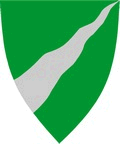 Barnets/barnas navn:Personnummer:Hvilken SFOPlasstypeEtternavn:For- og mellomnavn:Personnummer:Adresse:Postnummer:Poststed:Telefon:E-post:Sivilstatus:Sivilstatus:GiftSamboer/registrert partnerEnsligEtternavn:For- og mellomnavn:Personnummer:Adresse:Postnummer:Poststed:Jeg ønsker reduksjon vurdert på bakgrunn av:Jeg ønsker reduksjon vurdert på bakgrunn av:Jeg ønsker reduksjon vurdert på bakgrunn av:Jeg ønsker reduksjon vurdert på bakgrunn av:Inntekt sist årDokumentasjon vedlagt*ellerellerellerellerInntekt inneværende år**Dokumentasjon vedlagt*